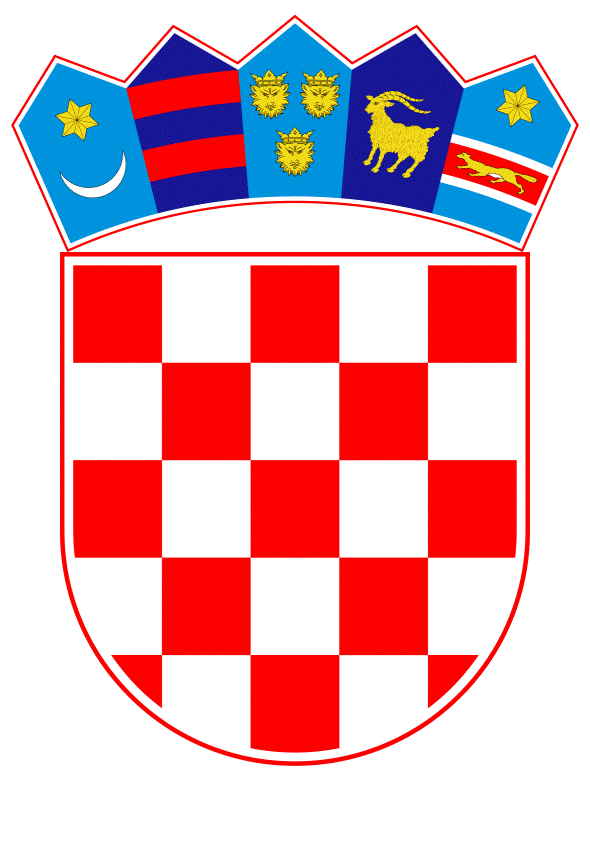 VLADA REPUBLIKE HRVATSKEZagreb, 24. siječnja 2022.______________________________________________________________________________________________________________________________________________________________________________________________________________________________Banski dvori | Trg Sv. Marka 2  | 10000 Zagreb | tel. 01 4569 222 | vlada.gov.hrPRIJEDLOG	Na temelju članka 31. stavka 3. Zakona o Vladi Republike Hrvatske (Narodne novine, br. 150/11, 119/14, 93/16 i 116/18), Vlada Republike Hrvatske je na sjednici održanoj _____________ 2022. godine donijela Z A K L J U Č A K	Daje se prethodna suglasnost predstavniku Vlade Republike Hrvatske za prihvaćanje amandmana zastupnika Ivana Ćelića u Hrvatskome saboru, od 20. siječnja 2022. godine, na Konačni prijedlog zakona o izmjenama i dopunama Zakona o djelatnosti socijalnog rada.Klasa:		Urbroj:		Zagreb,	PREDSJEDNIK	mr. sc. Andrej PlenkovićO B R A Z L O Ž E NJ EZastupnik Ivan Ćelić, predložio je amandman od 20. siječnja 2022. godine, na članak 9. Konačnog prijedlog zakona o izmjenama i dopunama Zakona o djelatnosti socijalnog rada, na način da se članak 9. izmijeni i glasi:„U članku 35. stavak 2. mijenja se tako da glasi:(2) Skupština Komore će, osim u slučajevima iz stavka 1. ovog članka, razriješiti predsjednika Komore ako ne postupi u skladu sa člankom 37. stavkom 2. ovog Zakona, a u slučaju neprihvaćanja godišnjeg izvješća o radu i/ili financijskog izvješća Komore razriješiti predsjednika Komore, zamjenika predsjednika i članove Upravnog odbora.“Prema predloženom Konačnom prijedlogu zakona o izmjenama i dopunama Zakona o djelatnosti socijalnog rada Skupština Komore će, u slučaju neprihvaćanja godišnjeg izvješća o radu i /ili financijskog izvješća razriješiti predsjednika Komore.Zastupnik Ivan Ćelić smatra da je odredbu potrebno dodatno proširiti na zamjenika predsjednika i članove Upravnog odbora, obzirom na njihovu odgovornost za vođenje poslovanja Komore i izvršavanje programa rada Komore.Slijedom navedenoga, predlaže se prihvaćanje Prijedloga zaključka.Predlagatelj:Ministarstvo rada, mirovinskoga sustava, obitelji i socijalne politikePredmet:Davanje prethodne suglasnosti predstavniku Vlade za prihvaćanje amandmana drugih predlagatelja na Konačni prijedlog zakona o izmjenama i dopunama Zakona o djelatnosti socijalnog rada